Begreper/gloser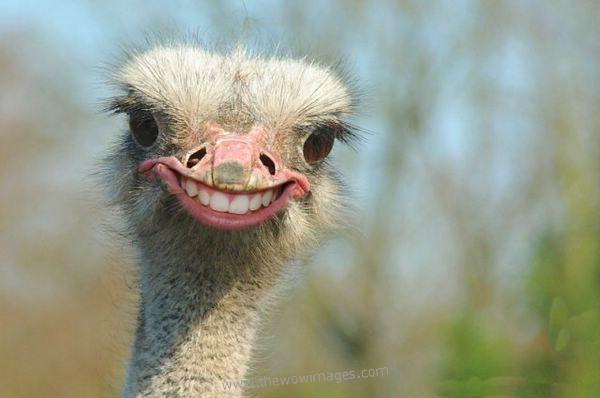 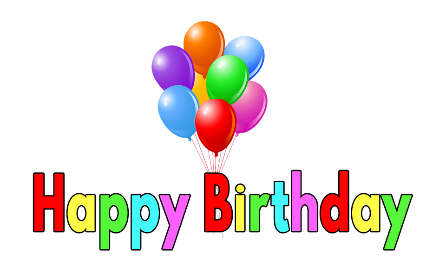 Arbeidsplan for 9. trinn uke 42 og 43Ordenselev:FredrikDanielInformasjonI forbindelse med henting av elever etter skoletid oppfordrer vi foresatte til å bruke skolens parkeringsplass. Vennligst ikke bruk «stopp» feltet som er nærmest skolen da dette er forbeholdt svømmebussen til på/avstigning av elevene.UKEMANDAGTIRSDAGONSDAGTORSDAGFREDAGDenne uka:42Psykisk helseDobbeltime norskFagdag i norskForfatterbesøkPsykisk helseFagdager i norsk43GeoGebra 1. og 2.t C, E, FKortfilmfestival på Kino-Kino første og andre timeDobbel time samfunnsfagDenne dagen bytter vi ut norsk og har samfunnsfag i stedet. Fagdag i matematikk, to timer en dag, to timer en annen.44Økonomi og karrierevalg: 9C+ 9E kl. 12.15-13.55UTV: økonomi og karrierevalgInnlevering KRLE-oppgave45Skriftlig vurdering i matte.Hei verden!SamfunnMatteNaturfagIdeologiNazismeFascismeKommunismeKapitalismeInflasjonØkonomiNew dealBørskrakkDiktaturSe ark med måleenheter.KonstruksjonHjelpefigurKonstruksjons-forklaringEncellede organismerFlercellede organismerOrganellerStamcellerPlantecelleDyrecelleVirusGlukoseATPFagLæringsmålOppgaverNorsk Uttrykke seg godt på sidemål med tanke på formverk, ortografi og ordtilfang.Du skal kunne bruke skrivetrekanten for å skrive ei novelle.Forbered deg på fagdag i uke 42. Ta et bison-blikk på kapittel 6 og på kapittel 9.Marker sidetall som du kan du bruk for på fagdagen. Husk å ta med juksearket ditt. Les minst 15 minutter i Øverst på nazistenes liste hverdagEngelskLese og drøfte en romanKunne hente relevant informasjon fra ulike typer tekster.Lære seg gode lese – og skrivestrategier. Reflektere over sin egen språkutvikling.We are working on writing five-paragraph-essays and reading the book The boy in the striped pyjamas at school.Homework:Write the opening paragraph in a five-paragraph-essay (5-10 sentences)Topics to write about: Gun controlBullyingCellphonesSchoolBad weatherRead chapter 1-5 in The boy in the striped pyjamas, and write a summary of what you have read. We will read in class, but you have to listen to the audiobook at home:  https://www.youtube.com/watch?v=q_wmmtGzI2g&list=PL6cFqwYJF2aolJnVVftyyPyH5qVc80-bR&index=3Matte- Du skal kunne forklare sammenhenger og regne mellom ulike måleenheter.- Du skal kunne konstruere trekanterCampus 8: 7.4 – Areal, 7.5 – Volum og 7.6 – Andre volumenheter.For å øve mer, anbefales følgende oppgaver etter at dere har sett filmene:Oppg. 3.27, 3.28 og 3.29, side 80 i oppgaveboka.Passer og linjal må være med i alle timer!SamfunnsfagKunne drøfte virkninger av første verdenskrigKunne drøfte årsaker til andre verdenskrig.Kunne forklare de sentrale ideologiene i mellomkrgstidenUt i fra læringsmålene vil vi fokusere på disse områdene i løpet av denne arbeidsperioden:Den økonomiske situasjonen i Europa og i USA i mellomkrigstiden. Dette snakker vi og lærer mer om på skolen. De ulike ideologiene som fikk fotfeste i Europa i mellomkrigstiden. Dette snakker vi først om på skolen, deretter kan dere gjøre leksene:Les s. 94-97, 53-55Skriv svarene i arbeidsboken din:Hva er en ideologi?Hva kjennetegner kommunisme?Hva kjennetegner nazisme?Hva kjennetegner fascisme?Hvilke likheter og hvilke ulikheter er det mellom to eller flere av disse ideologiene?Naturfag- Du skal kunne hva planteceller og dyreceller består av.Tegn en plantecelle og en dyrecelle, og sett navn på alle cellenes bestanddeler. 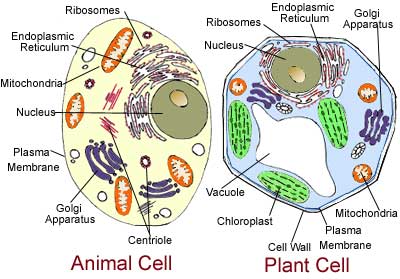 Tegningene må være store og hver del skal tegnes presist!Øv på navnene på alle navnene. KRLEJobb hjemme med vurderinga som skal være ferdig i uke 44. Jobb litt hver uke, slik at det ikke blir travelt for deg etter høstferien.Engelsk-fordypningUtforske og vurdere hvordan digitale medier påvirker og endrer språk og kommunikasjonUke 42:Skriv en liste med 10 forkortelser/ «slengord» du har lært via digitale medier og forklar hva de betyr (leveres på itslearning)Uke 43:Skriv med egne ord hvordan digitale medier har endret hvordan vi kommuniserer (et avsnitt – leveres på itslearning)Mat & helseKunne forklare hvilke næringsstoff matvarene inneholderKunne sammenligne måltid du selv lager, med kostråda fra helsestyresmakteneKunne si noe om hvordan matvaner kan påvirke sykdommer som henger sammen med livsstil og kosthold Uke 42: Teori, husk matpakke.Uke 43: Laksepakker + rullekake Les s.10-13, s.18-27, 28-33, 37-41 og s.42-53 i matlyst.Studer s.24-25. Lag en oversikt (skriv stikkord) for hva som kjennetegner Vitamin A, B, C og D + mineralene Kalsium og Jern. OBS! Hvis du er borte i teoritimene, har du selv ansvar for å innhente informasjon fra de timene du har gått glipp av (enten spør lærer eller en i klassen + itslearning). 